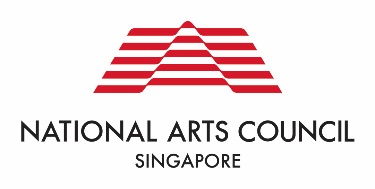 TRADITIONAL ARTS RESIDENCY 2024 APPLICATION FORMImportant: Please read through the 2024 Traditional Arts Residency open call guidelines thoroughly before you begin working on your application form.
This application form comprises of 4 sections:Section 1: Applicant’s detailsSection 2: Artistic objectivesSection 3: Residency proposal – please attach supporting materials (if any)Outline of proposed project and showcaseEstimated budget – please attach the Budget Form (Annex B)Progress tracking calendar for monthly goalsSection 4: Checklist and Declaration Please fill in all parts of this form and submit it with the required documents, including CV(s) of all artists involved (including collaborators) and two samples of past work/your online portfolio. Word limits are intended as a guide. Late or incomplete applications will not be accepted.If you have any queries, please contact Deborah Lau at Deborah_LAU@nac.gov.sg.Please complete the Application Form (Annex A) and Budget Form (Annex B) and email them with the necessary supporting materials attached to Deborah_LAU@nac.gov.sg. Indicate “NAC Traditional Arts Residency: [Your Name]” in the subject line. Please note that we will only accept applications submitted through email. Hardcopy applications will not be accepted. All applications must be submitted by 31 January 2024, Wednesday, 11.59pm. You are encouraged to submit your applications early, in advance of the application window. Incomplete and/or late applications will not be considered. SECTION 1SECTION 2SECTION 3SECTION 4Checklist To ensure that your application gets a thorough and fair assessment, please ensure that you have attached all the following documents to this form:DeclarationSUBMISSIONApplicant’s Details (please fill in relevant sections)Applicant’s Details (please fill in relevant sections)Applicant’s Details (please fill in relevant sections)Applicant’s Details (please fill in relevant sections)Applicant’s Details (please fill in relevant sections)Applicant’s Details (please fill in relevant sections)Applicant’s Details (please fill in relevant sections)Applicant’s Details (please fill in relevant sections)Type of Application Type of Application Type of Application Type of Application Type of Application Type of Application Type of Application Type of Application Type Type  Individual                   Collective (up to four members) Organisation                   Individual                   Collective (up to four members) Organisation                   Individual                   Collective (up to four members) Organisation                   Individual                   Collective (up to four members) Organisation                   Individual                   Collective (up to four members) Organisation                   Individual                   Collective (up to four members) Organisation                  Art Form/s 
(You may select more than one art-form) Art Form/s 
(You may select more than one art-form)  Dance      Music      Theatre     Literary Arts  Others, pls specify:   Dance      Music      Theatre     Literary Arts  Others, pls specify:   Dance      Music      Theatre     Literary Arts  Others, pls specify:   Dance      Music      Theatre     Literary Arts  Others, pls specify:   Dance      Music      Theatre     Literary Arts  Others, pls specify:   Dance      Music      Theatre     Literary Arts  Others, pls specify:  For Individuals For Individuals For Individuals For Individuals For Individuals For Individuals For Individuals For Individuals Name of Individual (as in NRIC) Salutation Full Name  Name of Individual (as in NRIC) Salutation Full Name  Name of Individual (as in NRIC) Salutation Full Name  Name of Individual (as in NRIC) Salutation Full Name  Name of Individual (as in NRIC) Salutation Full Name  NRIC No. NRIC No. NRIC No. Name of Individual (as in NRIC) Salutation Full Name  Name of Individual (as in NRIC) Salutation Full Name  Name of Individual (as in NRIC) Salutation Full Name  Name of Individual (as in NRIC) Salutation Full Name  Name of Individual (as in NRIC) Salutation Full Name  NationalityNationalityNationalityName of Individual (as in NRIC) Salutation Full Name  Name of Individual (as in NRIC) Salutation Full Name  Name of Individual (as in NRIC) Salutation Full Name  Name of Individual (as in NRIC) Salutation Full Name  Name of Individual (as in NRIC) Salutation Full Name  Primary Country of ResidencePrimary Country of ResidencePrimary Country of ResidenceOccupation Occupation Occupation Occupation Occupation Date of Birth Date of Birth Sex Address Address Address Address Address Contact (H)   (O) (HP)   Email Contact (H)   (O) (HP)   Email Contact (H)   (O) (HP)   Email For Organisations For Organisations For Organisations For Organisations For Organisations For Organisations For Organisations For Organisations Name of Organisation  Organisation Type UEN Registered As Name of Organisation  Organisation Type UEN Registered As Name of Organisation  Organisation Type UEN Registered As Name of Organisation  Organisation Type UEN Registered As Name of Organisation  Organisation Type UEN Registered As Mailing Address of OrganisationMailing Address of OrganisationMailing Address of OrganisationName of Primary Contact Primary Contact’s Designation Name of Primary Contact Primary Contact’s Designation Name of Primary Contact Primary Contact’s Designation Name of Primary Contact Primary Contact’s Designation Name of Primary Contact Primary Contact’s Designation Primary Contact (H)   (O) (HP)   Email Primary Contact (H)   (O) (HP)   Email Primary Contact (H)   (O) (HP)   Email Name of Alternate Contact Alternate Contact’s Designation Name of Alternate Contact Alternate Contact’s Designation Name of Alternate Contact Alternate Contact’s Designation Name of Alternate Contact Alternate Contact’s Designation Name of Alternate Contact Alternate Contact’s Designation Alternate Contact (H)   (O) (HP)   Email Alternate Contact (H)   (O) (HP)   Email Alternate Contact (H)   (O) (HP)   Email For Collectives For Collectives For Collectives For Collectives For Collectives For Collectives For Collectives For Collectives Name of Collective  Formation Date Name of Collective  Formation Date Name of Collective  Formation Date Name of Collective  Formation Date Mailing Address of CollectiveMailing Address of CollectiveMailing Address of CollectiveMailing Address of CollectiveName of Primary Contact Primary Contact’s Role in Collective Name of Primary Contact Primary Contact’s Role in Collective Name of Primary Contact Primary Contact’s Role in Collective Name of Primary Contact Primary Contact’s Role in Collective NRIC No. NRIC No. NRIC No. NRIC No. Name of Primary Contact Primary Contact’s Role in Collective Name of Primary Contact Primary Contact’s Role in Collective Name of Primary Contact Primary Contact’s Role in Collective Name of Primary Contact Primary Contact’s Role in Collective Date of Birth Date of Birth Date of Birth Sex Name of Primary Contact Primary Contact’s Role in Collective Name of Primary Contact Primary Contact’s Role in Collective Name of Primary Contact Primary Contact’s Role in Collective Name of Primary Contact Primary Contact’s Role in Collective Primary Contact (H)   (O) (HP)   Email Primary Contact (H)   (O) (HP)   Email Primary Contact (H)   (O) (HP)   Email Primary Contact (H)   (O) (HP)   Email Artists in the collective (max. 4 members, please indicate Primary Applicant)Artists in the collective (max. 4 members, please indicate Primary Applicant)Artists in the collective (max. 4 members, please indicate Primary Applicant)Artists in the collective (max. 4 members, please indicate Primary Applicant)Artists in the collective (max. 4 members, please indicate Primary Applicant)Artists in the collective (max. 4 members, please indicate Primary Applicant)Artists in the collective (max. 4 members, please indicate Primary Applicant)Artists in the collective (max. 4 members, please indicate Primary Applicant)Details of Collaborator(s)Details of Collaborator(s)Details of Collaborator(s)Details of Collaborator(s)Details of Collaborator(s)Details of Collaborator(s)Details of Collaborator(s)Details of Collaborator(s)Referees’ ContactsThese referees should be artists who are familiar with your work and practice.Referees’ ContactsThese referees should be artists who are familiar with your work and practice.Referees’ ContactsThese referees should be artists who are familiar with your work and practice.Referees’ ContactsThese referees should be artists who are familiar with your work and practice.Referees’ ContactsThese referees should be artists who are familiar with your work and practice.Referees’ ContactsThese referees should be artists who are familiar with your work and practice.Referees’ ContactsThese referees should be artists who are familiar with your work and practice.Referees’ ContactsThese referees should be artists who are familiar with your work and practice.1NameNameDesignation Designation Designation EmailEmail11Relationship to ApplicantRelationship to ApplicantOrganisation (if applicable)Organisation (if applicable)Organisation (if applicable)Contact No.Contact No.12NameNameDesignation Designation Designation EmailEmail22Relationship to ApplicantRelationship to ApplicantOrganisation (if applicable)Organisation (if applicable)Organisation (if applicable)Contact No.Contact No.2Artistic ObjectivesRefer to your attached samples of past work if relevant to any part of this section.Artist’s Statement (150 words)Describe your artistic practice and intent. Capability Development Objectives (300 words)What do you wish to learn through this Residency? Why is the Residency appropriate for you and your artistic practice at this stage of your career? How will this experience contribute to your practice, skills and immersion in the art form/sector?What areas of improvement do you think that participating in the Residency may help address?Residency ProposalPlease describe a project you hope to develop during your Residency. Please articulate in detail your plans for both the incubation and work-in-progress showcase. Attach textual, visual or digital supporting materials required to illustrate or elaborate on your proposed plans as follows. Refer to your samples of past work if relevant.Residency ProposalPlease describe a project you hope to develop during your Residency. Please articulate in detail your plans for both the incubation and work-in-progress showcase. Attach textual, visual or digital supporting materials required to illustrate or elaborate on your proposed plans as follows. Refer to your samples of past work if relevant.Project TitleTheme/Concept/Line of inquiry What is the theme of your work? How does it potentially impact traditional performing arts practice, industry and audience engagement in Singapore and on a global level?Objectives/Outcomes What do you hope to achieve through the proposed work?Artistic Development Process How do you plan to explore/ investigate your theme/ concept? What kind of collaborators would you suggest? How will your collaborator(s) be involved in developing the project? Residency PeriodHow do you intend to engage with your collaborator(s)? How and when would you use the residency space?ShowcaseWhat will the intended showcase look like? Who are the other performers/ collaborators involved? Please state their role(s) clearly. How, when, where and to whom will it be presented?Plans for Dissemination What are your plans for local and/or international dissemination of the work? Who are the potential partners/ producers you intend to reach out to? Who are your target audiences? What are your marketing and publicity plans? Total Estimated Budget Please provide a breakdown in your attached Budget Sheet (Annex B). Total grant support is capped at S$30,000 for all supportable costs, which comprises support of: Up to S$20,000, covering the artist-in-residence and collaborator’s honorarium, research and other relevant costs associated with the residency; andUp to S$10,000 for Project Showcase expenses, which includes honorariums, materials, technical requirements, publicity collaterals and other relevant costs associated with the showcase.Total Estimated Budget Please provide a breakdown in your attached Budget Sheet (Annex B). Total grant support is capped at S$30,000 for all supportable costs, which comprises support of: Up to S$20,000, covering the artist-in-residence and collaborator’s honorarium, research and other relevant costs associated with the residency; andUp to S$10,000 for Project Showcase expenses, which includes honorariums, materials, technical requirements, publicity collaterals and other relevant costs associated with the showcase.Project MilestonesIn the table below, please fill in your plans and the milestones you aim to achieve during the 5-months residency period, from June 2024 to October 2024. Tell us briefly how you will track your progress, in terms of the development of the artistic project, as well as your own artistic ideas, practice, and capability. What methods will you use to document and/or measure these?Project MilestonesIn the table below, please fill in your plans and the milestones you aim to achieve during the 5-months residency period, from June 2024 to October 2024. Tell us briefly how you will track your progress, in terms of the development of the artistic project, as well as your own artistic ideas, practice, and capability. What methods will you use to document and/or measure these?1st Month2nd Month3rd Month4th Month5th MonthMandatoryCVs of artist/all artists involved, including collaboratorsMandatoryTwo samples of past works by the artist/collective. These must be created in the last two years. Clearly label the samples with your name. OR Provide a link to your online portfolio.MandatoryBudget Form (Annex B)OptionalAdditional supporting documents (if applicable e.g. to elaborate on proposal)Please sign and date the Declaration below. Unsigned applications will not be accepted. DeclarationI, the undersigned:Certify that all information submitted is accurate and complete. Agree to let NAC use this information for the purpose of assessment, which includes making the information available to external assessors. I acknowledge that the external assessors will be bound by a Non-Disclosure Agreement.Signature Name  Date   